RUAS Balmoral Show – 16th May 2024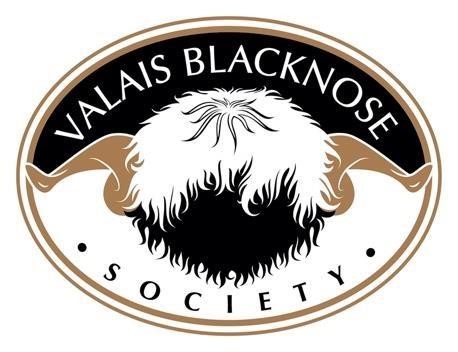 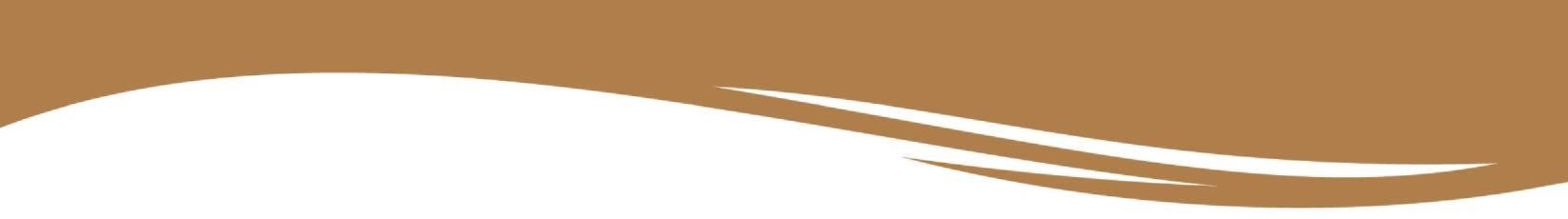 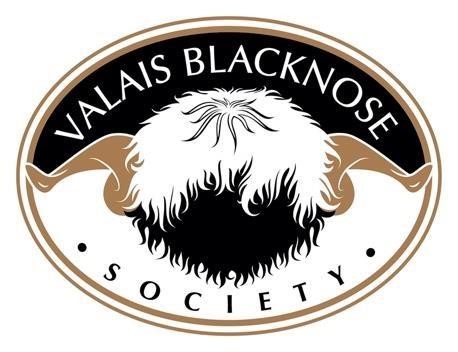 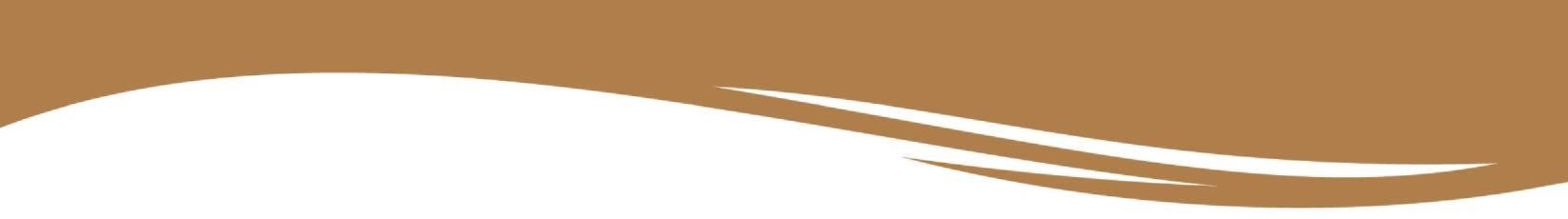 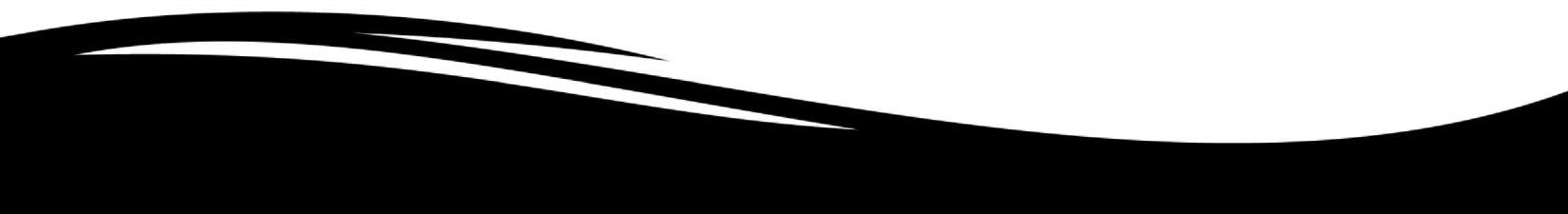 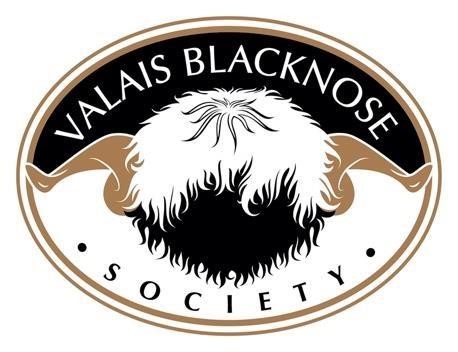 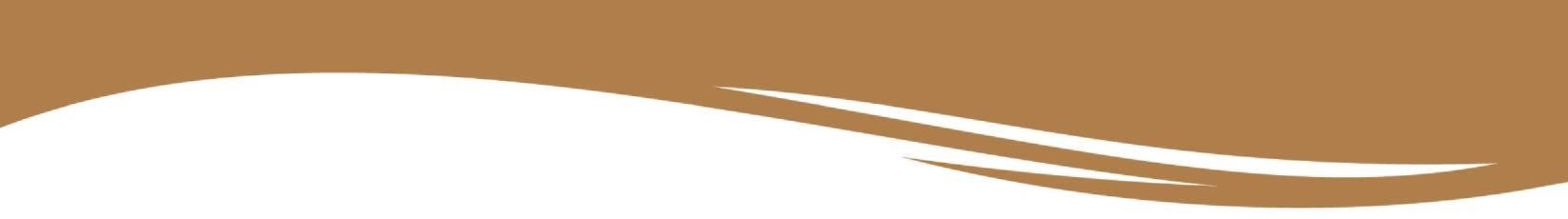 CLASS	    1STCLASS	    1ST2ND  3RD  3RD  4TH  5TH  6TH  AGED RAM Just likeDad.Owned by Irene Gray & Hannah Morrison and bred by Irene & Geoffrey Gray Just likeDad.Owned by Irene Gray & Hannah Morrison and bred by Irene & Geoffrey Gray Just likeDad.Owned by Irene Gray & Hannah Morrison and bred by Irene & Geoffrey Gray Elginny Junior ETOwned and Bred By Sharon McAllister Elginny Junior ETOwned and Bred By Sharon McAllister  Diamond InvincableOwned by Annmarie Oloughlin & Bred by Irene and Geoffrey GraySHEARLING RAM Diamond Jackpot ETOwned and Bred by Irene & Geoffrey GrayDiamond Jackpot ETOwned and Bred by Irene & Geoffrey GrayDiamond Jackpot ETOwned and Bred by Irene & Geoffrey GrayCavanalee Kendrick ETOwned and Bred By Emma& Ryan ConwayCavanalee Kendrick ETOwned and Bred By Emma& Ryan ConwayCavanalea Jaxon ET Owned and bred by Emma &Ryan ConwayDiamond King ETOwned and Bred by Irene & Geoffrey GrayElginny Kylian ETOwned and bred by Sharon McAllisterLettybrook KnoxDeirdre &MatthewMorrowRAM LAMB Cavanalee King Kanute ETOwned and bred by Emma &Ryan ConwayCavanalee King Kanute ETOwned and bred by Emma &Ryan ConwayCavanalee King Kanute ETOwned and bred by Emma &Ryan ConwayLettybrook Kryptonite ETOwned and bred by Deirdre & Matthew MorrowLettybrook Kryptonite ETOwned and bred by Deirdre & Matthew MorrowDiamond President Kennedy ETOwned and bred by Irene and Geofrey Gray  Lettybrook Kinetic ETOwned and bred by Deirdre and Matthew Morrow	Lettybrook Laser ETOwned and bred  by Deirdre and Matthew MorrowCavanalee Kyro ETOwned and bred by Emma & Ryan ConwayAGED EWECavanalee Judy ETOwned and bred by Emma & Ryan ConwayCavanalee Judy ETOwned and bred by Emma & Ryan ConwayCavanalee Judy ETOwned and bred by Emma & Ryan ConwayBeatties Irene ETOwned by Irene & Geoffrey Gray bred by Richard BeattieBeatties Irene ETOwned by Irene & Geoffrey Gray bred by Richard BeattieSlieveroe Jessie Owned by Hannah & Gareth Morrison bred by Diane Lowry.Highland Indi ETOwned by Irene & Geoffrey Gray bred by Jenni McAllister & Raymond IrvinePrimrose JulietOwned and bred by Primrose Hill FamilyCavanalee JenniOwned by Aimee Liggett & bred by Emma & Ryan ConwaySHEARLING EWEClaraghmorr Joy ETOwned by Hannah & Gareth Morrison bred by Irene & Geoffrey GrayClaraghmorr Joy ETOwned by Hannah & Gareth Morrison bred by Irene & Geoffrey GrayClaraghmorr Joy ETOwned by Hannah & Gareth Morrison bred by Irene & Geoffrey GrayDiamond Just Like Mama  ETOwned and bred by Irene & Geoffrey GrayDiamond Just Like Mama  ETOwned and bred by Irene & Geoffrey GrayLettybrook Julie ETOwned and bred by Deirdre & Matthew MorrowCavanalee Jemina  ETOwned and bred by Emma & Ryan ConwayCavanalee Karlie  ETOwned and bred by Emma & Ryann ConwayCauseway Kylah ETOwned by AnnMarie O Loughlin bred by Veronica HigginsEWE LAMBDiamond Kurly Sue ET Owned and bred by Irene & Geoffrey GrayDiamond Kurly Sue ET Owned and bred by Irene & Geoffrey GrayDiamond Kurly Sue ET Owned and bred by Irene & Geoffrey GrayCavanalee Kiki  ETOwned and bred by Emma & Ryan ConwayCavanalee Kiki  ETOwned and bred by Emma & Ryan ConwayDiamond Kurly Wurly  ETOwned and bred by Irene & Geoffrey GrayLettybrook Kazoo  ETOwned and bred byDeirdre & Matthew MorrowCavanalee Karma  ETOwned and bred by Emma & Ryan ConwayLettybrook Lottie  ETOwned and bred by Deirdre & Matthew MorrowCLASS1st1ST1st1ST1st1ST2ND2ND3RD4TH5TH6THYOUNG HANDLERDiamond Katherine Owned by Mia Sloane and bred by Irene & Geoffrey GrayDiamond Katherine Owned by Mia Sloane and bred by Irene & Geoffrey GrayPAIRSClaraghmorr Joy &Cavanlee JennaOwned by Hannah & Gareth MorrisonRESERVE CHAMPION RESERVE CHAMPION RESERVE CHAMPION RESERVE CHAMPIONSHIP RESERVE CHAMPION RESERVE CHAMPION RESERVE CHAMPION SUPREME CHAMPION Claraghmorr Joy (ET) Owned by Hannah & Gareth Morrison bred by Irene and Geoffrey GrayClaraghmorr Joy (ET) Owned by Hannah & Gareth Morrison bred by Irene and Geoffrey GrayRESERVE CHAMPION Cavanalee King Kanute (ET)Owned and bred by Emma & Ryan ConwayCavanalee King Kanute (ET)Owned and bred by Emma & Ryan ConwayCavanalee King Kanute (ET)Owned and bred by Emma & Ryan Conway